Calendrier 2017-2018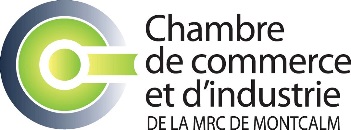 201718 août	AGA – Site des Fêtes Gourmandes de Lanaudière14 septembre	Tournoi de golf du président – Club de golf Montcalm21 septembre	Formation Table RH – L’aKabane, St-Esprit27 septembre	Dîner conférence – Olymel – L’aKabane, St-Esprit14 octobre	Tournoi Dek Hockey – Complexe JC Perreault26 octobre	Formation Table RH – L’aKabane, St-Esprit16 novembre	Souper tournant avec CC Rawdon – Club de golf Montcalm29 novembre	Visite d’entreprises – 5 @ 7 – Motion Composites, St-Roch-de-L’Achigan30 novembre 	Formation Table RH – L’aKabane, St-Esprit7 décembre 	Les Ateliers RH – Tournée de la FCCQ – Golf Montcalm201824 janvier	Dîner conférence de Alliance – Qc Solidaire, L’Opale25 janvier	Formation Table RH – L’aKabane, St-Esprit8 février	Visite d’entreprises – 5 @ 7 – Le Lanaudois, Saint-Lin-Laurentides14 février	Dîner conférence – Préfet de la MRC – Aux 3 Gourmands20 février	Formation Table RH – L’aKabane, St-Esprit21 mars	Souper tournant –  Saint-Roch – 11 avril	Visite d’entreprises – 5 @ 7 – Piscine Ste-Julienne, Dollar ou deux, Crocs 19 avril	Formation Table RH – L’aKabane, St-Esprit9 mai	Dîner conférence – Joelle Noreau, Desjardins 15 mai	Formation Table RH – L’aKabane, St-Esprit7 juin	Visite d’entreprises – 5 @ 7 – 45 Degrés Nord, Saint-Calixte   juin	Tournoi Dek Hockey   août	AGA12 sept.	Tournoi de golf – Club de golf MontcalmLien pour inscription :  http://www.ccimontcalm.ca/activites-a-venir 